     UNIT 9	             CITIES OF THE WORLDPHONETICS I.	Write the sound /aɪ/ or /ɪ/ of the underlined letter.III. Circle the one with the different vowel sound.VOCABULARY AND GRAMMARFill in each blank to find names of parts of the body.Label the landmarks and match them with the countries.Choose the word that is opposite in meaning to the underlined word.Rio de Janeiro is an exciting city.interesting	b. dangerous	c. boring	d. expensiveThe beaches in Sydney are clean and beautiful.clear	b. dirty	c. famous	d. freshIt’s dangerous to walk around the city at night.safe	b. exciting	c. cold	d. popularThe dish is delicious with cheese.tasty	b. pleasant	c. fatty	d. awfulYork is a historic city in North Yorkshire.exciting	b. modern	c. famous	d. quietThe streets were very noisy throughout the night.crowded	b. busy	c. quiet	d. emptyThat modern building is so ugly!big	b. impressive	c. unattractive	d. beautifulWe didn’t go camping last weekend. The weather was awful.unpleasant	b. nice	c. bad	d. terribleWrite the adjectives in the correct column. Some can go more than one column.Complete the sentences with the correct superlative form of the adjectives in the box.Prague is 	city I’ve ever seen.What’s 	book you’ve ever read? - Harry Potter and theSorcerer’s Stone. I really love it!The Grand Canyon is 	sight I’ve ever seen.Many climbers consider K2 is 	mountain to climb, notMount Everest.That was 	movie I’ve ever seen. I almost walked out in the middle.Please give me your recipe. That is 	cake I’ve ever eaten.Fresh air doesn’t exist in New Delhi at the moment. It is 	cityon Earth right now.That is 	painting in the art gallery. It’s worth a million dollars.Complete the passage. Use the superlative of the words in brackets.Tokyo has a population of 35 million people. It is the (1) 	(large) cityin the world. It is  also  one of the (2) 			(exciting). Everything moves fasthere.  It  has one of the (3) 	(big) and (4) 			(busy) railwaysystems in the world. Every day, 11 million commuters use it to get to and from work. Peopleearn the (5) 		(high) salaries, and they spend the (6) 		(much)money. They wear the (7) 			(late) fashions and have the (8) 		(up-to-date) phones. It is the world’s (9) 				(expensive) city.The (10) 	(beautiful) time of year to visit Tokyo is spring, when thefamous cherry blossom is on the trees.Write the comparative or superlative of the adjectives in brackets.It’s today 	than it was yesterday. (warm)Rio de Janeiro is one of 	cities in the world. (beautiful)The second question was 	than the first one. (difficult)Australia is 	continent on Earth. (old)China is 	country in the world. (populated)My exam results were 	than I expected. (bad)Ms. Nicholson is 	teacher I’ve ever known. (good)The city is 	_ than it used to be. (crowded)Tokyo is still the world’s 	city with 37 million inhabitants. (large)Cool Blue Villa is one of 	houses ever built. (modern)Complete the sentences with the present perfect form (positive or negative) of the verbs in brackets.I 	(have) four exams so far this month.Mr Tan 	(teach) in this school for over ten years.You 	(not stop) talking since you got here!Scientists 	(find) more than 30 unknown insects.She 	(not see) Nathan since he left the town.Someone 	(break) a window in our classroom.We 	(not decide) what to get Mark for his birthday yet.I	 	(already/ finish) my homework. It was easy!Jorge 	(not play) tennis since his injury.My parents 	(be) to Australia three times.Put the words in order to make a question. Then write a short answer.homework/ you/ have/ your/ finished? (yes)your/ to/ been/ ever/ father/ has/ London? (no)done/ this/ you/ exercise/ have/ before? (no)had/ Jenny/ yet/ has/ lunch/ her? (yes)the/ ever/ story/ heard/ before/ have/ they? (no)rained/ has/ today/ it/ a lot? (yes)at/ you/ have/ seen/ a/ the/ play/ theatre? (no)been/ they/ friends/ have/ ten/ for/ years? (yes)Complete the sentences with the correct tense of the verbs in brackets. Use the past simple or the present perfect tenses.I’m really hungry. I 	(not have) lunch yet.We 	(not have) a maths class last week.Keith’s not home now. He 	(go) to the beach this weekend.My family 	(move) to Canada in 2010. 	you ever 	(visit) San Adarino?He 	(live) in London for two years when he was a student. 	Jenny 	(go) to the dentist yesterday?They 	(work) in this company since 2001. 	you 	(see) Joana recently?Jim 	(break)his leg in a skiing accident two years ago.Change the following sentences into exclamatory sentences, using ‘What’.SPEAKING Complete the dialogue with the sentences from the box.Beth:	Hi Dad!Dad:	Hi Beth. (1) 	 Beth:	Yes, thanks. This holiday isn’t long enough!Dad:	(2) 	Beth:	We were in London. I saw the River Thames and I went to a souvenir shop. Dad:	(3) 	Beth:	Yes, we visited the Natural History Museum. It’s the best museum in London! Dad:	(4) 	Beth:	A diplodocus. It was the tallest dinosaur in the world – it was bigger than three buses! Dad:	(5) 	Beth:	Yes, I did and Ben did too!Rearrange the sentences to make a conversation. 	 Really? Do you know its history? 	 Yes, you’re right. It is a very beautiful city. I like it very much. 	 What’s the height?    1 	Where are you from, Nick? 	 What’s interesting in your country? 	 Great! 	 There are a lot of places which tourists like to visit. But I like CN Tower. It is one of the tallest buildings in the world. 	 I’m from Toronto. 	 Yes, of course. It was completed in 1976 and it is used for TV and radio broadcasting. 	 It is 553 meters high. 	 I heard it is a very big city, isn’t it?READING I.	Fill in each gap with a word from the box.Complete the passage with the words from the box.Hi Steve,Greetings from Rome! We arrived at 8:30 this morning and are staying in a lovely hotel in  the city centre.  It is near  all  the (1) 	attractions. The weather is warm and (2)_ 	!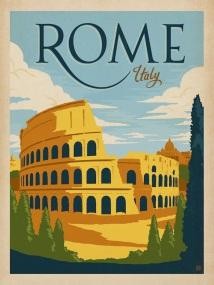 The city looks really amazing. We can’t wait to (3) 	everything!This afternoon, we are going to take a stroll (4)_ 	the Centro Storico (Historic Center), which beautiful historic squares – Piazza Campo de’ Fiori and Piazza Navona.Tomorrow morning, we are going to visit Colosseum, the largest amphitheater (6) 	 built in Roman Empire, and then we are (7) 	up the Palatine Hill. In the afternoon we are going to visit Pasta Museum. It’s going to be a great weekend!I (8) 	go now. See you when I come back. Love,ArmyRead the text, then do the tasks.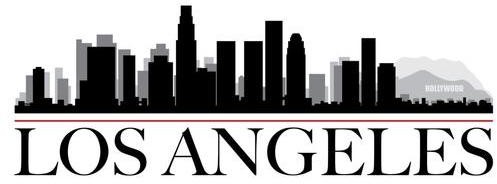 Los Angeles, California is the most exciting city in the USA. It’s got Hollywood, Disneyland, fantastic beaches and the LA Dodgers baseball team.But LA wasn’t always exciting. In 1900 it was smaller and quieter, and Hollywood was a small village. Then film studios arrived, and the village of Hollywood changed. Today it is part of LA, and Hollywood’s ‘Walk of Fame’ is the most famous place in the city. It’s got more than 2,000 stars on it!It’s always sunny in LA and there are lots of different attractions. You can go shopping on Sunset Boulevard (It’s too expensive for me!), or you can surf on Venice Beach. There are theatres, museums, the biggest theme parks in the USA and the noisiest sports stadiums. LA is the best city in the world!Decide if the statements are true (T) or false (F).LA is the world’s most exciting city.Hollywood used to be a small village.The weather is good in LA.The shops on Sunset Boulevard are cheap.There are a lot of tourist attractions in LA.Answer the questionsWhere is Los Angeles?2	What is the most famous place in LA?How many stars are there on the Hollywood Walk of Fame?What is the weather like in LA?E. WRITING Complete the second sentence so that it means the same as the first one, using the word given.I have never been to Sa Pa before. (ever)This is the  	The last time I saw him was in 2010. (seen)I    	She has never seen the more amazing sight. (most)It’s    	The weather in Rio de Janeiro is hotter than in Sydney. (as)The weather in Sydney  	They moved to New York in 2004. (lived)They   	We haven’t been to Hanoi for three years. (went)The last time  	No other tower in England is as famous as Big Ben. (the)Big Ben    	London is a lot older than New York. (modern)New York  	Use the prompts to write this passage. TEST FOR UNIT 9Choose the word whose underlined part is pronounced differently from the others.Read about the landmarks. Can you guess which landmark they are? Write the name of the landmarks.1.    	2.    	3.    	4.    	5.    	6.    	7.    	8.    	Circle the odd one out.200BC; protects borders; longest man made structure. Capital:Beijingworld’s tallest twin buildings - 452 meters tall. There is a skybridge between the towers. Capital: Kuala Lumpur.largest 4 sided clock. Symbol of the UK. Capital: London300 meters tall - 3 floors; tallest structure until 1930; mostvisited landmark in the world. Capital: ParisNYC Skyscraper - 103 floors; from 1931 - 1970 world’stallest building. Capital: Washington, D.C.built of white marble; tomb built by emperor in memory of3rd wife. Capital: New Delhi1150	AD	completed;	pictured	on	flag;	largest religiousmonument in the world. Capital: Phnom Penhone of the most loved buildings in the world; performing artscenter; supposed to represent a sail boat. Capital: CanberraMexico	Asia	South Africa	AustraliaAmsterdam	Stockholm	Sweden	Rio de Janeiro3	sunny	delicious	cloudy	awfulTimes Square	Big Ben	Merlion	DickensGerman	American	Italy	EnglishChoose the best answer a, b, c or d to complete the sentence.Manchester is famous 	its football teams.in	b. with	c. for	d. asOxford University was built 	the 12th century.in	b. of	c. at	d. onThe Golden Gate Bridge is San Francisco’s most famous 	.building	b. monument	c. palace	d. landmarkThe package includes a tour of Sydney’s famous 	.Opera House	b. Eiffel Tower	c. Big Ben	d. White House 	a nice day! Shall we go swimming?How	b. When	c. What	d. WhichFrance is the most 	country to visit. It has about 76 million visitors a year.visiting	b. expensive	c. popular	d. relaxing 	do you live in? - Asia.Where	b.What country	c.What continent	d. What cityThe 	is a mythical creature with the head of a lion and the body of a fish.Komodo Dragon	b. Red Kangaroo	c. Phoenix	d. MerlionI really love living in Montreal 	there are so many places to visit that are nearby.but	b.so	c. because	d. althoughWhat is the capital of Greece? -  	Amsterdam	b. Athens	c. Stockholm	d. SydneyComplete the sentences with the correct form or tense of the verbs in brackets.My cousin 	_ (be) in Canada two years ago.They 	(be) to London many times this year.Tomorrow we 	(cycle) around to discover the city.At the moment I 	(stay) at a very nice hotel in the south of France.When I was younger, we 	(not do) much sport at school.Mrs. Hudson is my maths teacher. She 	(teach) for four years.Last year I 	_ (go) on a school trip to Scotland. We 	(have)a very interesting time.Could you meet me at the bus station? My bus 	(arrive) at six.Complete the sentences with the correct form (comparative or superlative) of the words In brackets. Add any necessary words.Sao Paulo is 	London. (crowded)Paris is 	city in the world. (romantic)New York is much 	Sydney. (expensive)The Eiffel Tower is 	building in France. (famous)China is one of 	countries in the world. (big)In my opinion, Tokyo is 	Mumbai. (interesting)Barcelona is 	Stockholm. (hot)I think that Istanbul is 	city in the world. (beautiful)Write questions for the underlined parts.Brazil is in the continent of South America.Canberra is the capital city of Australia.The weather in Stockholm has been perfect.New York is 54,555 square miles big.We have lived in New York for ten years.My family moved to Sydney in 1997.I have never been to South Africa.He travelled to Mexico by train.Match the questions to the answers.What is the largest country in South America?	a. It’s Antarctica.What is the biggest continent?	b.   It’s Eiffel Tower.What is the coldest place on earth?	c.   It’s Vatican City.What is the most beautiful capital in the world?	d. It’s BurjKhalifa.What is the smallest city in the world?	e. It’s Mercury.What is the most famous landmark in France?	f.	It’s London.What is the closest planet to the sun?	g. It’s Brazil.What is the tallest building in the world?	h. It’s Asia.Choose the correct answers to complete the passage.Are you planning your next trip? Then why not visit London? London is one of the most exciting cities in the world.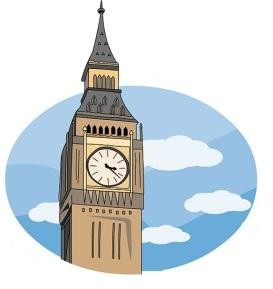 Sights and attractionsThere are lots of things to see and do in London. Walk around the centre and see famous (1) 	like Big Ben and Westminster Abbey. Visit the Tower of London where England’s kings and queens lived. Go toBuckingham Palace at 11:30 and (2) 	the famous ‘Changing of the Guard’ ceremony. And don’t miss London’s art galleries and museums - (3) 	are free to get into!ShoppingThere are over 40,000 shops in London. Oxford Street is Europe’s (4) 	high street with over 300 shops.EatingWith over 270 nationalities in London, you can try food from just about (5) 	country in the world. Make sure you try the UK’s most famous dish - fish and chips!Getting aroundLondon has a quick underground train system (the ‘tube’ as the locals call it). (6) 	 are also the famous red ‘double-decker’ buses. The tube is quicker, but you will see more of London from a bus!6.   a. They	b. There	c. These	d. ThoseRead the passage carefully, then answer the questions.Seoul is South Korea’s capital. It is located in the northern part of South Korea. It has a population of nearly 10 million people. In this city you can find many tall buildings and skyscrapers. Seoul is known around the world as a technology capital. It has a large subway system. Incheon International Airport is a forty minute train ride from Seoul. Gangnam, Itaewon and Hongdae are popular neighbourhoods in Seoul. Here you can find bustling downtown districts, social life, shopping and great dining. The War Memorial of Korea and Namsan Seoul Tower are popular tourist destinations in Seoul.Where is Seoul?How many people live in Seoul?Is Seoul a technology capital?How long does it take to travel from Seoul to Incheon Airport by train?Are Gangnam, Itaewon and Hongdae districts of Seoul?What are popular tourist destinations in Seoul?Rearrange the words to make correct sentences.wonderful/ in/ We/ time/ are/ Hanoi/ a/ having.for/ two/ been/ We/ have/ here/ days.Hanoi/ interesting/ and/ is/ a/ city/ it/ large/ is/ also.are/ very/ The people/ sunny/ and/ the weather/ warm/ has/ and/ been/ friendly.the/ Yesterday/ Temple of Literature/ visited/ we.Vietnam/ of/ is/ one/ the/ It/ popular/ most/ tourist attractions/ inBat Trang Pottery Village/ going/ Today/ we/ are/ to.will/ my family and friends/ buy/ I/ make/ some/ gift/ pottery/ a/ to/ for.TEST YOURSELF 3I.	Choose the word that has the underlined part pronounced differently from the rest.Look at the picture, then complete the sentences.Choose the correct answer a, b, c, or d.Pelé was born 	October 21st, 1940.in	b. on	c.at	d. byCartoons are not just 	kids anymore -many adults love watching cartoons too.with	b. about	c. to	d. forBreda goes jogging every morning to keep 	.exercise	b. trained	c. fit	d. healthWe have a test on Monday, 	I will have to study this weekend.and	b. but	c. so	d. becauseOur team couldn’t win the championship, 	they played very well.so	b.despite	c.because	d. althoughHave you ever 	aerobics? Aerobic exercise can help you to lose weight.played	b.done	c.gone	d. got 	is a marathon in miles? ~ About 26 miles.How often	b.How many	c.How long	d. How wideThe Statue of Liberty is one of the most famous _ 	in the United States.towers	b.landmarks	c.capitals	d. citiesThey showed a 	on global warming called ‘Warming Warning’.documentary	b.romance	c.comedy	d. cartoon‘Can you give me the remote control on the table?’ ‘ 	Don’t you like this programme?’Never mind.	b.You’re welcome.	c. Certainly.	d. Really?Put the verbs in brackets into the correct tense or form.My father 	(watch) News in 60 Seconds every evening. 	(you/ ever/ meet) a famous football player?Ten years ago, people 	(not spend) as much time on screens as they do today.Mr Gray 	(teach) French here since 2015.We 	(fly) to Washington tomorrow afternoon.Gustave Eiffel 	(design) Eiffel Tower in 1889.Someone 	(knock) at the door. Can you see who it is?I 	(not play) basketball because I’m not tall enough.Supply the correct form of the words in brackets.I’m afraid I don’t find basketball very 	. (interest)He gets a lot of 	from football. (enjoy)Is Delhi the most 	city on Earth? (pollute)Who is the most famous fashion 	in Vietnam? (design)Tourists like to visit 	buildings in Hoi An. (history)Pelé is 	regarded as the best football player of all time. (wide)There is one mistake in each sentence. Find and correct it.She have seen that film three times.When did you came home yesterday?My older brother can to play basketball, but I can’t.Britain’s the most popular drink is tea.I was not interested in that game show because it was bored.Have you ever be to Paris?VIII. Match sentences.it to me from Prague. some balls.or.!It’s	my	favorite there twice.Choose the word which best fits each gap.Games and sports are an integral part of a student’s life. A student should study (1) 	to be successful in competitive examinations. But, he should also play games and sports to enjoy the health and vigor of life. We have all heard the old (2) 	“All work and no play makes Jack a dull boy”.The benefits of playing sports are multiple, and it leads to balanced (3) 	and physical growth. It teaches the children life skills like teamwork, leadership, patience. It teaches children discipline and playing (4) 	the rules. Playing and excelling in sports (5) 		teaches kids the importance of hard work, perseverance, learning from failure, and importance of grasping opportunities. All of these experiences and habits are very (6) 	in adult life.Read the text carefully, then do the tasks.The Eiffel TowerThe Eiffel Tower is located in Paris, France. It was constructed between 1887 and 1889 to be the entranceway to the 1889 World’s Fair and to celebrate the 100th anniversary of the French Revolution. The Tower was opened to visitors on May 6,1889.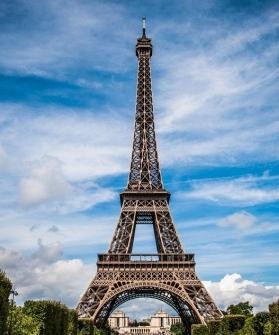 Gustave Eiffel’s design was chosen from among 107 that were submitted to the World’s Fair design competition. However, many Parisians, especially artists, did not like his design and protested the tower’s construction. Theythought it would be an eyesore, but once it was built, most Parisians soon loved the tower.The tower is made of iron and weights over 10,000 tons. It is 324 meters tall, including antenna at its top, and has a staircase with 1,665 steps. There are also elevators to take visitors to the top platform where there is a panoramic view of Paris. The original elevators, now computerized, are still in use. Over 60 tons of paint are applied to the tower every seven years to keep it from rusting.The Eiffel Tower has become a symbol of Paris. It is the most recognized monument in Europe, and many people think it is an architectural masterpiece. Over 250 million people have visited it since May of 1889.Decide if the statements are true (T) of false (F).The Eiffel Tower was originally built to be a watchtower.The Eiffel Tower was opened to the public on May 6,1889.Some artists at the time thought the tower was ugly.The original elevators in the tower have all been replaced.The tower is repainted every seven years.The Eiffel Tower is the most recognized structure on the planet.Answer the questions.Where is the Eiffel Tower?How long was the tower constructed?Who designed the Eiffel Tower?Why does the tower have to be painted frequently?How many people have visited the Eiffel Tower since its opening?Complete the second sentence so that it has the same meaning to the first one. Use the words given in brackets.What was your favourite subject at school? (enjoy) What 	at school?I haven’t visited my family since 2005. (time)The 	my family was in 2005.My parents moved to New Zealand in 2010. (lived)My parents 	since 2010.I think that no city is more beautiful than Paris. (most)I think Paris 	in the world.The computer was too expensive for me to buy. (enough)I 	money to buy the computer.Why don’t we go to Bali on summer vacation? (suggested) Jane 	on summer vacation.You won’t pass the exam unless you study harder. (not)If 	you won’t pass the exam.Matt is still working on his homework. (finished)Matt 	his homework yet.ĐÁP ÁNUNIT 9: CITIES OF THE WORLDPHONETICS II.III.	1. cloth	2. litter	3. town	4. lion	5. cycleVOCABULARY AND GRAMMARI.1. the most beautiful   2.the most interesting  3. the most amazing	4. the most difficult5. the most boring	6.the most delicious	7. the most polluted	8. the most valuable1. largest	2.most exciting	3. biggest	4. busiest5. highest	6.most	7. latest	8. most up to date9. most expensive	10. most beautiful1. warmer	2.the most beautiful	3. more difficult	4. the oldest5. the most populated 6.worse	7. the best	8. more crowded9. largest	10. the most modern1. have had	2.has taught	3. haven’t stopped	4. have found5. hasn’t seen	6.has broken	7. haven’t decided	8. have already finished9. hasn’t played	10. have beenHave you finished your homework? - Yes, I have. 2.Has your father ever been to London? - No, he hasn’t. 3.Have you done this exercise before? - No, I haven’t. 4.Has Jenny had her lunch yet? - Yes, she has.Have they ever heard the story before? - No, they haven’t.Has it rained a lot today? - Yes, it has.Have you seen a play at the theatre? - No, I haven’t. 8.Have they been friends for ten years? – Yes, they have.XI.	2. What awful weather!	3. What a beautiful city! 4.What attractive buildings!5. What a delicious cake!6.What lovely flowers!	7. What strong coffee!8. What an interesting Maths lesson!SPEAKING 1. Are you having a good time?	2. What did you do yesterday? 3.Did you visit any famous places?	4. What did you see?5.Did you have fun?- Where are you from, Nick?I’m from Toronto.I heard it is a very big city, isn’t it?Yes, you’re right. It is a very beautiful city. I like it very much.What’s interesting in your country?There are a lot of places which tourists like to visit. But I like CN Tower. It is one of the tallest buildings in the world.Really? Do you know its history?Yes, of course. It was completed in 1976 and it is used for TV and radio broadcasting.What’s the height?It is 553 meters high.Great!READING 1. Los Angeles is in California.2.Hollywood’s ‘Walk of Fame’ is the most famous place in LA. 3.There are 2,000 stars on Hollywood Walk of Fame.4.The weather is always sunny in LA.WRITING 1. This is the first time I have ever been to Sa Pa.I	haven’t seen him since 2010.It’s the most amazing sight she has ever seen.The weather in Sydney is not so/as hot as in Rio de Janeiro. 5.They have lived in New York since 2004.6.The last time we went to Hanoi was three years ago. 7.Big Ben is the most famous tower in England.8.New York is more modern than London.New York City is an exciting place. It is the biggest city in the USA. It has the most famous museums and the best restaurants and cafés in the world. But wait a minute, there is another New York. Where is it? It is in the UK! It is smaller than New York City, but the people are friendlier!TEST FOR UNIT 9I.	1. d	2. c	3. b	4. d	5. a1. Great Wall of China	2. Petronas Towers 3.Big Ben	4. Eiffel Tower5.Empire State Building	6. TajMahal7.Angkor Wat	8. Sydney Opera House1. Asia	2. Sweden	3. delicious	4. Dickens	5. ItalyIV.	1. c	2. a	3. d	4. a	5. c	6. c	7. c	8. d	9. c	10. b1. more crowded than	2. the most romantic3. more expensive than	4.the most famous5. the biggest	5. more interesting than7.hotter than	8. the most beautiful1. What continent is Brazil in?What is the capital city of Australia?How has the weather been like in Stockholm? 4.How big is New York?5.How long have you lived in New York? 6.When did your family move to Sydney? 7.What countries have you never been to? 8.How did he travel to Mexico?1. g 2. h 3. a 4. f 5. c 6.b 7. e 8. dIX. 1. c 2. b 3. d 4. c 5. a 6. b1. Seoul is located in the northern part of South Korea. 2.Nearly 10 million people live in Seoul.Yes, it is.It takes forty minutes to travel from Seoul to Incheon Airport by train. 5.No, they aren’t.6.The War Memorial of Korea and Namsan Seoul Tower are popular tourist destinations in Seoul.1. We are having a wonderful time in Hanoi. 2.We have been here for two days.Hanoi is a large city and it is also interesting.The people are very friendly and the weather has been warm and sunny. 5.Yesterday we visited the Temple of Literature.6.It is one of the most popular tourist attractions in Vietnam. 7.Today we are going to Bat Trang Pottery Village.8. I will buy some pottery to make a gift for my family and friends.1. d	2. f	3. b	4. g	5. a	6. c	7. e1. How long have they studied?2.What sport do the students usually play after the class? 3.How often does Minh go to the karate club?Who are you meeting at the cinema?How many goals did Pelé score in his 22-year career. 6.What continent is Vietnam in?X.	1. a	2. c	3. b	4. a	5. d	6. cXI. A. 1. F	2. T	3. T	4. F	5. T	6. FB. 1. The Eiffel Tower is in Paris.2.The tower was constructed for two years. 3.Gustave Eiffel designed the Eiffel Tower.The tower has to be painted frequently to keep it from rusting.Over 250 million people have visited the Eiffel Tower since its opening.XII.	1. What subject did you enjoy most at school? 2.The last time I visited my family was in 2005.My parents have lived in New Zealand since 2010.I think Paris is the most beautiful city in the world.I didn’t have enough money to buy the computer.Jane suggested going to Bali on summer vacation. / Jane suggested we (should) go to Bali on summer vacation.If you don’t study harder you won’t pass the exam. 8.Matt hasn’t finished his homework yet.1. exciting///6. writer6. writer//11. design11. design//2. city///7. Britain7. Britain//12. symbol12. symbol//3. Sydney///8. life8. life//13. winter13. winter//4. twice///9. visit9. visit//14. architect14. architect//5. sky///10. ice10. ice//15. written15. written//II. Write the words in the correct part of the table.II. Write the words in the correct part of the table.II. Write the words in the correct part of the table.II. Write the words in the correct part of the table.II. Write the words in the correct part of the table.II. Write the words in the correct part of the table.II. Write the words in the correct part of the table.II. Write the words in the correct part of the table.II. Write the words in the correct part of the table.II. Write the words in the correct part of the table.II. Write the words in the correct part of the table.II. Write the words in the correct part of the table.homehotphotophotophotomoderncontinentcontinentmostpostcardpostcardpostcardhistorichotelpopularpopularpopularphoneholidayholiday/əʊ//ɒ/1. bothclothclothesroad2. prizefightlitterbike3. townsnowshowbowl4. liftfitticklion5. symbolcyclephysicsgym6. oldstonehopecomeNorth AmericaSouth AmericaEuropeAfricaAsia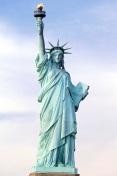 1.  	Italy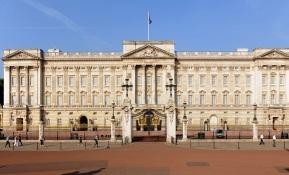 2.  	France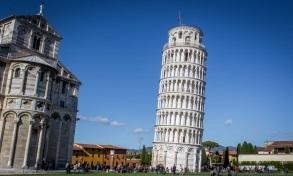 3.  	USA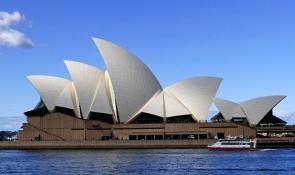 4.  	Japan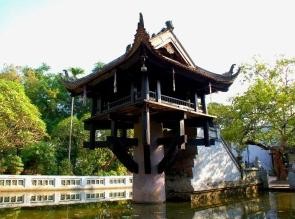 5.  	Egypt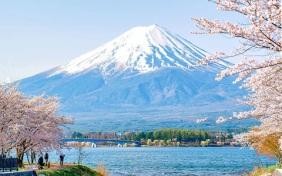 6.  	Vietnam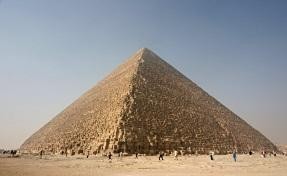 7.  	Australia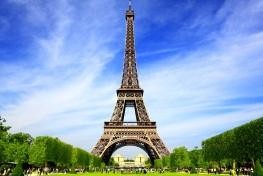 8.  	EnglandWeatherBuildingCity1. He is a very good student.→What a goodstudent?	2. The weather is so awful.→3. The city is very beautiful.→4. The buildings are so attractive.→5. The cake is so delicious.→6. The flowers are very lovely.→7. The coffee is so strong.→8. The Maths lesson is so interesting.→1. a. prizeb. excitec. designd. capital2. a. coldb. photoc. continentd. poster3. a. cityb. capitalc. niced. excite4. a. designedb. receivedc. cycledd. rewarded5. a. tomorrowb. towerc. crowdd. around1. a. sightsb. landscapesc. landmarksd. facts2. a. noticeb. seec. realized. take3. a. lotsb. muchc. mored. most4. a. busyb. busierc. busiestd. the busiest5. a. everyb. allc. oned. many1. a. cityb. cyclec. symbold. bicycle2. a. weatherb. earthc. marathond. healthy3. a. hearb. ideac. careerd. beach4. a. schoolb. continentc. channeld. character5. a. remoteb. popularc. coldd. snowII. Circle the odd one out.II. Circle the odd one out.II. Circle the odd one out.II. Circle the odd one out.1. a. newsb. documentaryc. game showd. boxing2. a. Amsterdamb. Tokyoc. Singapored. Sydney3. a. newsreaderb. cartoonc. weathergirld. reporter4. a. playedb. wentc. begand. bought5. a. racketb. gogglesc. skateboardd. skiing1.   The Road to Olympia Peak is on VTV3 	.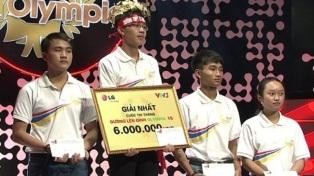 2. 	is the sport of moving over snow on skis.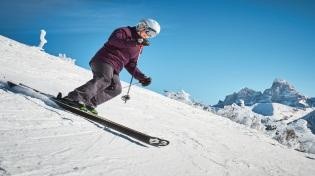 3.   You should wear 	while swimming to protect your eyes.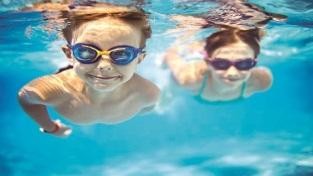 4.   HoaiAnh is a 	. She reads the news on television.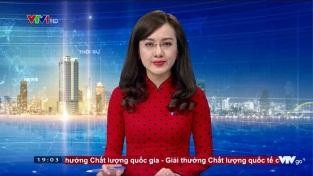 5.   Merlion is the most famous landmark in 	.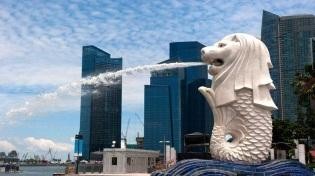 6.   My best  friend  sent me a 	from Italy. It has a picture of the ‘floating city’ of Venice on it.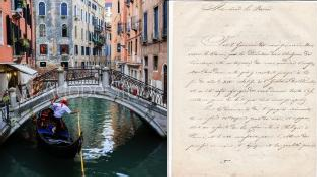 1. a. hardb. hardlyc. widelyd. easily2. a. idiomb. speechc. sayingd. slogan3. a. healthyb. mentalc. personald. strong4. a. withinb. forc. ofd. without5. a. everb. onlyc. welld. also6. a. hopefulb. excitingc. usefuld. popularI.	1. /aɪ/2. /ɪ/3. /ɪ/4. /aɪ/5. /aɪ/6. /aɪ/7. /ɪ/8. /aɪ/9. /ɪ/10. /aɪ/11. /aɪ/12. /ɪ/13. /ɪ/14. /ɪ/15. /ɪ//əʊ//ɒ/homehotphotomodernmostcontinentpostcardhistorichotelpopularphoneholidayNorth AmericaSouth AmericaEuropeAfricaAsiaThe USAMexicoFranceNigeriaJapanCubaColumbiaBritainEgyptSingaporeCanadaBrazilSwedenKenyaSouth KoreaArgentinaSpainSouth AfricaVietnamPeruII.1. The Statue of Liberty – the USA3. Tower of Pisa – Italy5. One Pillar Pagoda – Vietnam7. Great Pyramid – Egypt1. The Statue of Liberty – the USA3. Tower of Pisa – Italy5. One Pillar Pagoda – Vietnam7. Great Pyramid – Egypt1. The Statue of Liberty – the USA3. Tower of Pisa – Italy5. One Pillar Pagoda – Vietnam7. Great Pyramid – Egypt1. The Statue of Liberty – the USA3. Tower of Pisa – Italy5. One Pillar Pagoda – Vietnam7. Great Pyramid – Egypt1. The Statue of Liberty – the USA3. Tower of Pisa – Italy5. One Pillar Pagoda – Vietnam7. Great Pyramid – Egypt2. Buckingham Palace – England4. Sydney Opera House – Australia6. Mount Fuji – Japan8. Eiffel Tower – France2. Buckingham Palace – England4. Sydney Opera House – Australia6. Mount Fuji – Japan8. Eiffel Tower – France2. Buckingham Palace – England4. Sydney Opera House – Australia6. Mount Fuji – Japan8. Eiffel Tower – FranceIII.1. c2. b3. a4. d5. b6. c7. d8. bIV.WeatherBuildingCityawfulmodernmodernsunnynewnewwindyhugebeautifulcoldbeautifulbigwettallquietuglypollutedsmalldangeroushistoricsmallnoisyexcitingsafeX.1.haven’t had5.Have ...visited2. didn’t have6. lived3. has gone7. Did... go4. moved8. have worked9.Have... seen10. brokeI.1. tourist5. most2. sunny6. ever3. explore7. walking4. around8. mustII. A.1. F	2. T3. T4. F	5. TV.1. was2. have been3.are cycling4. am staying5. didn’t do6. has taught7. went - had8. arrivesTEST YOURSELF 3I.1. b	2. a3. d	4. c5. bII.1. d	2.c3. b	4. a5. dIII.1. Channel2. Skiing3. goggles	4. newsreader 5. Singapore	6. postcardIV.1. b	2. d3. c	4. c5. d	6. b	7. c	8. b	9. a	10. cV.	1. watches2. Have you ever met3. didn’t spend4. has taught5. are flying6. designed7. is knocking8. don’t playVI.	1. interesting2. enjoyment3. polluted4. designer5. historic6. widelyVII.	1. have →has2. came → come3.to play→play4.the most → most5. bored →boring6.be →been